13th: Film Questions1. What was your initial reaction after watching 13TH?2. Have you ever been directly affected by any of the issues presented in the film? If so, how?3. What are some of the political policies being put into place that has led to a rise in the prison population?Who promoted these policies?4. What are your thoughts on the film’s argument that people have been subconsciously (not directly or openly) conditioned to fear black men at the behest of the media?5. How knowledgeable are you on the concept of social privilege? How have you been affected by systematic (part of society)  privileges you may or may not experience because of race, gender, age, class, sexual orientation, religion, physical/mental abilities, etc.?6. What is ALEC: Prior to seeing the film, were you aware of the corporate interest group ALEC? After having seen the film, how do you feel about ALEC?7. The film argues that there is a direct link between American slavery and the modern American prison system. Explain what is meant by this:8. What is the War on Drugs?What are the issues with the War on Drugs?The following questions are from the Bryan Stevenson Ted Talk that we watched in class (and is on my website)9. 	“Our system isn't just being shaped in these ways that seem to be distorting around race, they're also distorted by poverty. We have a system of justice in this country that treats you much better if you're rich and guilty than if you're poor and innocent. Wealth, not culpability, shapes outcomes. And yet, we seem to be very comfortable. The politics of fear and anger have made us believe that these are problems that are not our problems. We've been disconnected.”Describe what Mr. Stevenson means about our justice system:What does he mean when he says we are disconnected?10. “... stop saying we're dealing with terrorism for the first time in our nation's history after 9/11." - Bryan StevensonWhy isn’t 9/11 our first time dealing with terrorism?  How does terrorism still exist? 11. “I also believe that in many parts of this country, and certainly in many parts of this globe, that the opposite of poverty is not wealth. I don't believe that. I actually think, in too many places, the opposite of poverty is justice.”Summarize what you think Mr. Stevenson is saying above.  How is justice the key to stopping the legacy of Reconstruction?12. “Ultimately, you judge the character of a society, not by how they treat their rich and the powerful and the privileged, but by how they treat the poor, the condemned, the incarcerated.” How do you think our society should be judged currently? Summative Question: Write a 3 paragraph essay answering the following question on a separate piece of paper or share a Google Doc:**What is the legacy of Reconstruction policies from after the Civil War?**Introduction with your argument for how Reconstruction continues to impact our country todayBody paragraph with evidence to support your argumentConclusion explaining why this matters (not just restating your introduction!!!)Sentence starters and writing structure ideas on the back for your reference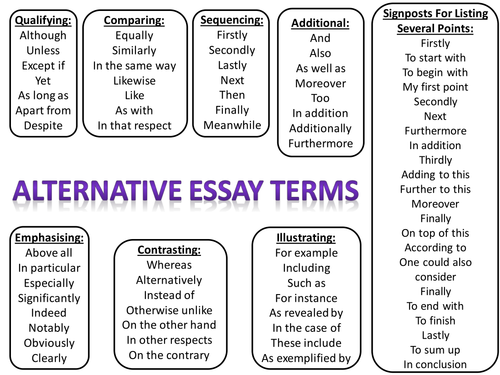 